ISTITUTOCOMPRENSIVO 58° “ J.F Kennedy”Via Monterosa 149 , – 80144 Napoli – Tel.0815438314Ambito n. 13 – Codice NAIC8CM004           – C.F.–  80025520638        Codice Univoco    uf3sn8  @-mail: naic8cm004@ISTRUZIONE.IT               PEC:  naic8cm004@pec.istruzione:it                                           WEBsite: WWW.IC58JFKENNEDY.GOV.ITALLEGATO B TABELLA DI VALUTAZIONE DEI TITOLI POSSEDUTI Progetto P.O.R. Campania FSE 2014/2020- Asse III – Obiettivo tematico 10 – Obiettivo specifico 12 – Azione 10.1.         - Scuola Viva IV annualità – Codice Ufficio 219/4 - CUP C68H19000410002 Il / La sottoscritto/a ______________________________________________ nato/a ________________ (_____) il_____/____/______ compila, sotto la propria personale responsabilità, la seguente griglia di valutazione Data                                                                                                                                                       In fede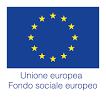 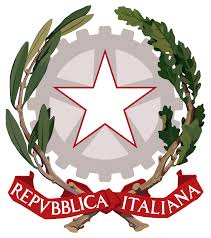 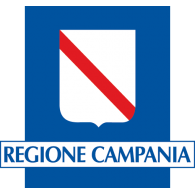 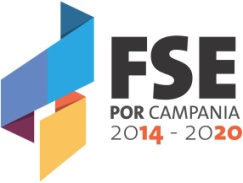 Punteggi previstiAutovalutazione candidato Valutazione DSPossesso di Laurea (vecchio ordinamento, specialistica o magistrale)p.5Possesso di Laurea ( triennale)p.3In alternativa Possesso di diplomap.2Esperienze professionali certificate pregresse nella progettazione nel campo della dispersione (  max 10)1 punto per annoPer ogni anno di incarico come Tutor interno in progetti PON/POR (max 10)1 punto per annoConoscenza dell’uso delle ICT 1 puntoTOTALE MASSIMOp.26